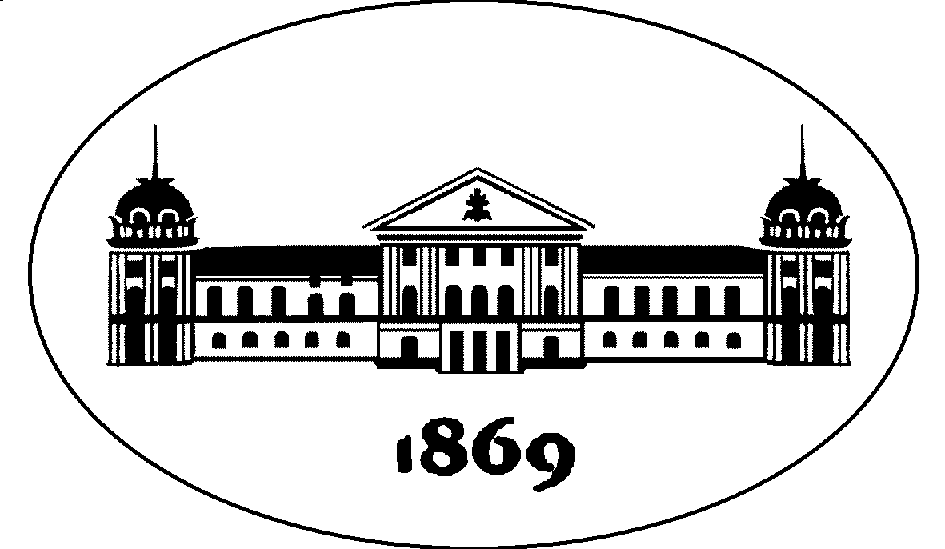 Б Ъ Л Г А Р С К А   А К А Д Е М И Я   Н А   Н А У К И Т Е1040  София,	 ул. “15 ноември” № 1	  (+359 2 979 5 203)     http://www.bas.bgБЪЛГАРСКА АКАДЕМИЯ НА НАУКИТЕОБЯВЯВА СВОБОДНА ПОЗИЦИЯ ЗАТЕХНИЧЕСКИ СЪТРУДНИКОсновни функции и отговорности на експерта:Осигурява административно-техническо обслужване на проекта, като класира и предава документите, свързани с изпълнението на дейностите по проекта.Подпомага дейността на Ръководителя на проекта при  дейностите по проекта и комуникацията с  институции във връзка с изпълнение на проекта. Събира техническа документация и доказателствени материали свързани с дейностите по изпълнение на проекта.Осъществява контакти с длъжностни лица и членовете на екипа за наблюдение и докладване на проекта, като участва в изтотвяне на съответната информация и я изпраща по електронна поща, по телефон или по други подходящи начини, съгласно указания на Ръководителя на проекта във връзка с изпълнение на конкретните дейности по проекта. Поддържа актуален контакт-лист на членовете на екипа за наблюдение и докладване на проекта и ръководствата на всички звена на БАН, участващи в проекта. Информира по подходящ начин членовете на екипa за наблюдение и докладване на проекта, както и други длъжностни лица във връзка с организиране на работни срещи и други събития в изпълнение на дейностите по проекта. Съдейства на екипите от МФ и на други институции, при извършване на проверки от тяхна страна относно изпълнението на дейносттите по проекта.  Изпълнява и други конкретно възложени задачи, свързани с длъжността.Изисквания към кандидатите:Образование/ квалификация: висше образование, бакалавър или магистърСпецифичен опит:  минимум 1 год. в областта на административно техническо обслужване. Други условия:Сключване на временен трудов договор на пълно работно време за срок до юни 2026 година;Часова ставка – в зависимост от специфичния опит, мин. 11.00 лв/чПозицията се финансира от проект „Повишаване на иновационния капацитет на Българската академия на науките (БАН) в сферата на зелените и цифровите технологии“ в рамките на Национален план за възстанвяване и устойчивост.Необходими документи за кандидатстване:Заявление (свободен текст с посочени данни за контакт)  Автобиография (CV европейски формат);Диплома за завършено висше образование;Други дипломи, свидетелства и удостоверения за придобита квалификация/опит по преценка на кандидата.Забележка: При подаването на документите се предоставят копия на дипломи и други документи за придобита квалификация/опит, подписани от кандидата „Вярно с оригинала“. Оригиналите се представят при класиране и покана за назначаване.Документи се приемат от 12.05.2023 г. до 31.05.2023 г. в деловодството на Българска академия на науките  на адрес: в гр. София, 1040, ул. „15 ноември“ №1 или на следната електронна поща: pvu_ban@cu.bas.bg  .Етапи на подбора:Разглеждане на документите на кандидатите и допускане до събеседване на тези, които отговарят на изискванията и публикуване на списък на допуснатите кандидати на страницата на БАН-А на адрес:  https://pvu.bas.bg/ ( рубрика /Обяви и конкурси/) .2.Публикуване на списък със класираните експерти на страницата на БАН на адрес:  https://pvu.bas.bg/ ( рубрика /Обяви и конкурси/) .За допълнителна информация: лице за контакти: Даниела Узунова,  e-mail: d.uzunova@cu.bas.bg  тел:  02 979 53 69 